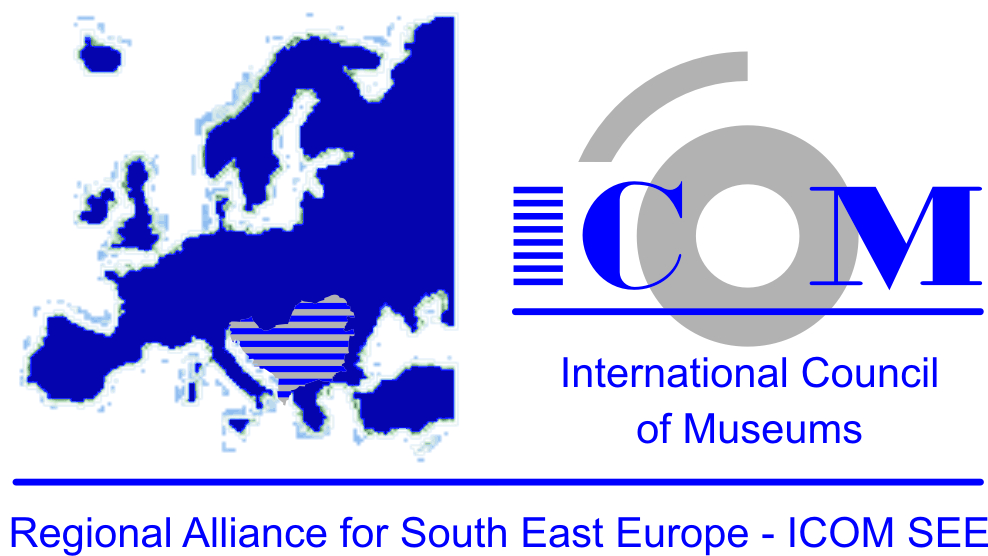 ANNEX 2GUIDELINES FOR POSTERS                                                              Posters will be displayed throughout the conference. It is therefore very important that conten presented on the poster is clear and illustrative. The text should be kept to a minimum. Photo or graphic illustrations should be of good quality.During the conference will be organized during the evening presentation of posters who will be required to be present in addition to posters. Orientation postersVerticalDimensions70 x 120cm maxRequired content- Title of work- Authors- Name and address of the organization / institutionFont SizeTitles – 65 ptSubtitles - 30 ptText - R22 ptFootnotes - 18 ptLanguageMother language and English